299042, г. Севастополь, ул. Новикова, 14  т. +7 (8692) 630085, т/ф. +7 (8692) 631696  e-mail:balakcovetsv@mail.ru ___________________________________________________________________________________________________________________ПОСТАНОВЛЕНИЕ местной администрации внутригородского муниципального образования города Севастополя Балаклавского муниципального округа «28» «12» 2017 г.                            № 70/МА                                 г. Севастополь  Об утверждении Порядка проведения аттестации муниципальных служащихРуководствуясь Федеральным Законом от 06.10.2003 № 131-Ф3 «Об общих принципах организации местного самоуправления в Российской Федерации»,  Федеральным законом от 02.03.2007 № 25-ФЗ «О муниципальной службе в Российской Федерации», Законом города Севастополя от 30.12.2014 № 102-ЗС «О местном самоуправлении в городе Севастополе», Законом города Севастополя от 05.08.2014 № 53-ЗС «О муниципальной службе в городе Севастополе», ПОСТАНОВЛЯЮ: 1. Утвердить Порядок проведения аттестации муниципальных служащих в местной администрации внутригородского муниципального образования города Севастополя Балаклавского муниципального округа (Приложение № 1).2. Утвердить График проведения аттестации на 2018 год (Приложение № 2).3. Утвердить список муниципальных служащих подлежащие аттестации на 2018 год (Приложение № 3).4.Настоящее постановление вступает в силу после его опубликования (обнародования). 5. Контроль за исполнением настоящего постановления оставляю за собой. Глава ВМО Балаклавский МО					Е.А. БабошкинПриложение № 1к постановлению МАВМО Балаклавский МОот «28» «12» 2017 г. № 70/МАПОРЯДОК ПРОВЕДЕНИЯ АТТЕСТАЦИИ МУНИЦИПАЛЬНЫХ СЛУЖАЩИХ В МЕСТНОЙ АДМИНИСТРАЦИИ ВМО БАЛАКЛАВСКОГО МОГлава 1. ОБЩИЕ ПОЛОЖЕНИЯ1. Настоящим Типовым положением определяется общий порядок проведения аттестации муниципальных служащих в местной администрации ВМО Балаклавского МО.2. Аттестация проводится в целях определения соответствия муниципального служащего замещаемой должности муниципальной службы на основе оценки его профессиональной деятельности.Аттестация призвана способствовать формированию кадрового состава муниципальной службы, повышению профессионального уровня муниципальных служащих, решению вопросов, связанных с определением преимущественного права на замещение должности муниципальной службы при сокращении должностей муниципальной службы в органе местного самоуправления, а также вопросов, связанных с изменением условий оплаты труда муниципальных служащих.3. Аттестации не подлежат муниципальные служащие:1) проработавшие в занимаемой должности муниципальной службы менее одного года;2) достигшие возраста 60 лет;3) беременные женщины;4) находящиеся в отпуске по беременности и родам или в отпуске по уходу за ребенком до достижения им возраста трех лет. Аттестация указанных муниципальных служащих возможна не ранее чем через год после выхода из отпуска;5) замещающие должности муниципальной службы на основании срочного трудового договора (контракта).4. Аттестация муниципального служащего проводится один раз в три года.Глава 2. ОРГАНИЗАЦИЯ ПРОВЕДЕНИЯ АТТЕСТАЦИИ5. Для проведения аттестации муниципальных служащих по решению Главы местной администрации ВМО Балаклавского МО издается Постановление местной администрации ВМО Балаклавского МО, содержащий положения:1) о формировании аттестационной комиссии;2) об утверждении графика проведения аттестации;3) о составлении списков муниципальных служащих, подлежащих аттестации;4) о подготовке документов, необходимых для работы аттестационной комиссии.6. Аттестационная комиссия формируется правовым актом органа местного самоуправления, Указанным актом определяются состав аттестационной комиссии, сроки и порядок ее работы.В состав аттестационной комиссии включаются представитель нанимателя (работодатель) и (или) уполномоченные им муниципальные служащие (в том числе из подразделения по вопросам муниципальной службы и кадров, юридического (правового) подразделения и подразделения, в котором муниципальный служащий, подлежащий аттестации, замещает должность муниципальной службы), а также представители научных и образовательных учреждений, других организаций, приглашаемые без указания персональных данных в качестве независимых экспертов-специалистов по вопросам, связанным с муниципальной службой. Число независимых экспертов должно составлять не менее одной четверти от общего числа членов аттестационной комиссии.Состав аттестационной комиссии для проведения аттестации муниципальных служащих, замещающих должности муниципальной службы, исполнение должностных обязанностей по которым связано с использованием сведений, составляющих государственную тайну, формируется с учетом положений законодательства Российской Федерации о государственной тайне.Состав аттестационной комиссии формируется таким образом, чтобы была исключена возможность возникновения конфликтов интересов, которые могли бы повлиять на принимаемые аттестационной комиссией решения.В зависимости от специфики должностных обязанностей муниципальных служащих в органе местного самоуправления может быть создано несколько аттестационных комиссий.7. Аттестационная комиссия состоит из председателя, заместителя председателя, секретаря и членов комиссии. Все члены аттестационной комиссии при принятии решений обладают равными правами.8. График проведения аттестации ежегодно утверждается представителем нанимателя (работодателем) и доводится до сведения каждого аттестуемого муниципального служащего не менее чем за месяц до начала аттестации.9. В графике проведения аттестации указываются:1) наименование органа местного самоуправления, подразделения, в которых проводится аттестация;2) список муниципальных служащих, подлежащих аттестации;3) дата, время и место проведения аттестации;4) дата представления в аттестационную комиссию необходимых документов с указанием ответственных за их представление руководителей соответствующих подразделений органа местного самоуправления.10. Не позднее чем за две недели до начала аттестации в аттестационную комиссию представляется отзыв об исполнении подлежащим аттестации муниципальным служащим должностных обязанностей за аттестационный период, подписанный его непосредственным руководителем и утвержденный вышестоящим руководителем.11. Отзыв, предусмотренный пунктом 10 настоящего Типового положения, должен содержать следующие сведения о муниципальном служащем:1) фамилия, имя, отчество;2) замещаемая должность муниципальной службы на момент проведения аттестации и дата назначения на эту должность;3) перечень основных вопросов (документов), в решении (разработке) которых муниципальный служащий принимал участие;4) мотивированная оценка профессиональных, личностных качеств и результатов профессиональной деятельности муниципального служащего;5) результаты общественной оценки (в случае, если муниципальным служащим предоставляются муниципальные услуги).12. К отзыву об исполнении подлежащим аттестации муниципальным служащим должностных обязанностей за аттестационный период прилагаются сведения о выполненных муниципальным служащим поручениях и подготовленных им проектах документов за указанный период, содержащиеся в годовых отчетах о профессиональной деятельности муниципального служащего.При каждой последующей аттестации в аттестационную комиссию представляется также аттестационный лист муниципального служащего с данными предыдущей аттестации.13. Подразделение по вопросам муниципальной службы и кадров органа местного самоуправления, не менее чем за пять рабочих дней до начала аттестации должно ознакомить каждого аттестуемого муниципального служащего с представленным отзывом об исполнении им должностных обязанностей за аттестационный период. При этом аттестуемый муниципальный служащий вправе представить в аттестационную комиссию дополнительные сведения о своей профессиональной деятельности за указанный период, а также заявление о своем несогласии с представленным отзывом или пояснительную записку на отзыв непосредственного руководителя.Глава 3. ПРОВЕДЕНИЕ АТТЕСТАЦИИ14. Аттестация проводится с приглашением аттестуемого муниципального служащего на заседание аттестационной комиссии. В случае неявки муниципального служащего на заседание указанной комиссии без уважительной причины или отказа его от аттестации муниципальный служащий привлекается к дисциплинарной ответственности в соответствии с законодательством о муниципальной службе, а аттестация переносится на более поздний срок.Аттестационная комиссия рассматривает представленные документы, заслушивает сообщения аттестуемого муниципального служащего, а в случае необходимости - его непосредственного руководителя о профессиональной служебной деятельности муниципального служащего. В целях объективного проведения аттестации после рассмотрения представленных аттестуемым муниципальным служащим дополнительных сведений о своей профессиональной деятельности за аттестационный период аттестационная комиссия вправе перенести аттестацию на следующее заседание комиссии.15. Обсуждение профессиональных и личностных качеств муниципального служащего применительно к его профессиональной деятельности должно быть объективным и доброжелательным.Профессиональная деятельность муниципального служащего оценивается на основе определения его соответствия квалификационным требованиям по замещаемой должности муниципальной службы, его участия в решении поставленных перед соответствующим подразделением задач, сложности выполняемой им работы, ее эффективности и результативности.При этом должны учитываться результаты исполнения муниципальным служащим должностной инструкции, профессиональные знания и опыт работы муниципального служащего, соблюдение муниципальным служащим ограничений, отсутствие нарушений запретов, выполнение требований к служебному поведению и обязательств, установленных законодательством о муниципальной службе, а при аттестации муниципального служащего, наделенного организационно-распорядительными полномочиями по отношению к другим муниципальным служащим, - также организаторские способности.16. Заседание аттестационной комиссии считается правомочным, если на нем присутствует не менее двух третей ее членов.17. Решение аттестационной комиссии принимается в отсутствие аттестуемого муниципального служащего и его непосредственного руководителя открытым голосованием простым большинством голосов присутствующих на заседании членов аттестационной комиссии. При равенстве голосов муниципальный служащий признается соответствующим замещаемой должности муниципальной службы.На период аттестации муниципального служащего, являющегося членом аттестационной комиссии, его членство в этой комиссии приостанавливается.18. По результатам аттестации муниципального служащего аттестационной комиссией принимается одно из следующих решений:1) соответствует замещаемой должности муниципальной службы;2) соответствует замещаемой должности муниципальной службы и рекомендуется к включению в установленном порядке в кадровый резерв для замещения вакантной должности муниципальной службы в порядке должностного роста;3) соответствует замещаемой должности муниципальной службы при условии успешного прохождения профессиональной переподготовки или повышения квалификации;4) не соответствует замещаемой должности муниципальной службы.19. Результаты аттестации сообщаются аттестованным муниципальным служащим непосредственно после подведения итогов голосования.Результаты аттестации заносятся в аттестационный лист муниципального служащего, составленный по форме согласно приложению. Аттестационный лист подписывается председателем, заместителем председателя, секретарем и членами аттестационной комиссии, присутствовавшими на заседании.Муниципальный служащий знакомится с аттестационным листом под расписку.Аттестационный лист муниципального служащего, прошедшего аттестацию, и отзыв об исполнении им должностных обязанностей за аттестационный период хранятся в личном деле муниципального служащего.Секретарь аттестационной комиссии ведет протокол заседания комиссии, в котором фиксирует ее решение и результаты голосования. Протокол заседания аттестационной комиссии подписывается председателем, заместителем председателя, секретарем и членами аттестационной комиссии, присутствовавшими на заседании.20. Материалы аттестации муниципальных служащих представляются представителю нанимателя (работодателю) не позднее чем через пять рабочих дней после ее проведения.21. В течение одного месяца после проведения аттестации по ее результатам издается правовой акт органа местного самоуправления, избирательной комиссии муниципального образования или принимается решение представителя нанимателя (работодателя) о том, что муниципальный служащий:1) подлежит включению в установленном порядке в кадровый резерв для замещения вакантной должности муниципальной службы в порядке должностного роста;2) направляется на профессиональную переподготовку или повышение квалификации;3) понижается в должности муниципальной службы.22. При отказе муниципального служащего от профессиональной переподготовки, повышения квалификации или от перевода на другую должность муниципальной службы представитель нанимателя (работодатель) вправе освободить муниципального служащего от замещаемой должности муниципальной службы и уволить его с муниципальной службы в соответствии с законодательством о муниципальной службе.По истечении одного месяца после проведения аттестации перевод муниципального служащего на другую должность муниципальной службы либо увольнение его с муниципальной службы по результатам данной аттестации не допускается. Время болезни и ежегодного оплачиваемого отпуска муниципального служащего в указанный срок не засчитывается.23. Муниципальный служащий вправе обжаловать результаты аттестации в соответствии с законодательством Российской ФедерацииГлава ВМО Балаклавский МО					Е.А. БабошкинПриложениек Порядку о проведении аттестациимуниципальных служащихАТТЕСТАЦИОННЫЙ ЛИСТ МУНИЦИПАЛЬНОГО СЛУЖАЩЕГО1. Фамилия, имя, отчество______________________________________________________________________________________________________________________________________________________________________________________________________2. Год, число и месяц рождения _________________________________________________________________3. Сведения о профессиональном образовании, наличии ученой степени, ученого звания __________________________________________________________________                   (когда и какое учебное заведение окончил,__________________________________________________________________               специальность и квалификация по образованию,__________________________________________________________________                      ученая степень, ученое звание)4.  Замещаемая должность муниципальной службы на момент аттестации и дата назначения на эту должность ____________________________________________________________________________________________________________________________________5. Стаж муниципальной службы (в том числе стаж государственной гражданской службы) ____________________________________________________________________________________________________________________________________6. Общий трудовой стаж __________________________________________________________________7. Вопросы к муниципальному служащему и краткие ответы на них:__________________________________________________________________________________________________________________________________________________________________________________________________________________________________________________________________________________________________________________________________________________________________________________________________________________________________________________________________________________________________________________________________________________________________________________________________________________8.  Оценка проявления муниципальным служащим личностных и профессиональных качеств при исполнении должностных обязанностей__________________________________________________________________________________________________________________________________________________________________________________________________________________________________________________________________________________________________________________________________________________________________________________________________________________________________________________________________________________________________________________________________________________________________________________________________________________9. Результаты общественной оценки____________________________________________________________________________________________________________________________________________________________________________________________________________________________________________________________________________________________________________________________________________________________________________________________________________10. Замечания и предложения, высказанные аттестационной комиссией________________________________________________________________________________________________________________________________________________________________________________________________________________________________________________________________________11. Краткая оценка выполнения муниципальным служащим рекомендацийпредыдущей аттестации __________________________________________________________________                   (выполнены, выполнены частично, не выполнены)12. Решение аттестационной комиссии______________________________________________________________________________________________________________________________________________________________________________________________________13.Количественный состав аттестационной комиссии __________________________________________________________________На заседании присутствовало ______ членов аттестационной комиссии.Количество голосов "за" _____, "против" _____.14. Примечания__________________________________________________________________________________________________________________________________________________________________________________________________________________________________________________________________________________________________________________________________________ПредседательАттестационной комиссии___________________________________________                           				(подпись)           (расшифровка подписи)Заместитель председателяаттестационной комиссии  ______________ ____________________________                          				 (подпись)           (расшифровка подписи)Секретарьаттестационной комиссии  _______________________________________                         			  (подпись)           (расшифровка подписи)Членыаттестационной комиссии: ___________________________________________                          			 (подпись)          (расшифровка подписи)                         ______________ ___________________________________                           			(подпись)          (расшифровка подписи)Дата проведения аттестации __________________________________________________________________С аттестационным листом ознакомился__________________________________________________________________              		   (подпись муниципального служащего, дата)МППриложение № 2к постановлению МАВМО Балаклавский МОот «28» «12» 2017 г. № 70/МАГРАФИК ПРОВЕДЕНИЯ АТТЕСТАЦИИ муниципальных служащих местной администрации ВМО Балаклавского МО на 2018 годМесто проведения: кабинет № 1, помещение местной администрации, г. Севастополь, ул. Новикова, 14Глава ВМО Балаклавский МО					Е.А. БабошкинПриложение № 3к постановлению МА ВМО Балаклавский МОот «28» «12» 2017 г. № 70/МАСписок муниципальных служащих местной администрации ВМО Балаклавский МО, подлежащих аттестации в 2018 годуГлава ВМО Балаклавский МО					Е.А. Бабошкин 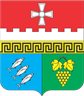 Внутригородское муниципальное образование  Балаклавский муниципальный округ (ВМО Балаклавский МО)  №п/пФамилия, имя, отчество аттестуемогоДата проведенияВремяпроведенияДата представлениядокументов в аттестационную комиссиюОтветственные за представление документов1Липовка Юлия Александровна19.05.2018 14.00-15.0002.05.2018Липовка Ю.А.2Хрипко Мария Анатольевна19.05.2018 14.00-15.0002.05.2018Липовка Ю.А.3Мирзоян Ольга Вячеславовна19.05.2018 14.00-15.0002.05.2018Липовка Ю.А.4Чрикян Галина Кирилловна19.05.2018 14.00-15.0002.05.2018Липовка Ю.А.5Сагитова Любовь Дмитриевна19.05.2018 14.00-15.0002.05.2018Липовка Ю.А.6Булавская Любовь Анатольевна19.06.201814.00-15.0002.06.2018Мирзоян О.В.7Кавчинская Вера Викторовна19.06.201814.00-15.0002.06.2018Хрипко М.А8Пастернак Юлия Викторовна19.06.201814.00-15.0002.06.2018Липовка Ю.В.9Дьячкова Каролина Львовна19.06.201814.00-15.0002.06.2018Липовка Ю.А.10Гончаренко Екатерина Дмитриевна19.06.201814.00-15.0002.06.2018Липовка Ю.А.№ п/пФамилия, имя, отчествоДолжность1Липовка Юлия АлександровнаЗаместитель главы местной администрации                                                           2Хрипко Мария АнатольевнаНачальник финансового отдела 3Мирзоян Ольга ВячеславовнаНачальник орг. отдела4Чрикян Галина КирилловнаГлавный бухгалтер5Сагитова Любовь ДмитриевнаНачальник сектора муниципального заказа отдела по благоустройству6Булавская Любовь АнатольевнаГлавный инспектор орг. отдела7Кавчинская Вера ВикторовнаГлавный инспектор фин. отдела8Пастернак Юлия ВикторовнаГлавный инспектор МА9Дьячкова Каролина ЛьвовнаНачальник юридического отдела10Гончаренко Екатерина ДмитриевнаГлавный специалист юридического отдела